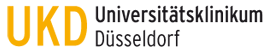 KücheNahrungsmittelz.B. Fleischsäfte, Salzlaken, trockene NahrungsmittelFeuchtigkeitsstau und Mazerationz.B. beim Tragen von Handschuhen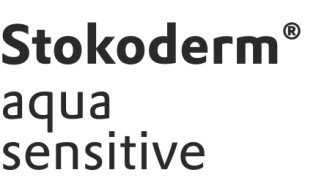 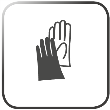 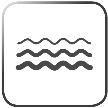 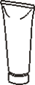 Seraman sensitive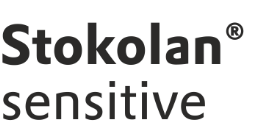 Anwendungshinweis:Ca. 1ml (erbsengroße Menge) auf dem trockenen Handrücken beginnend verteilenAnwendungshinweis:Ca. 1ml (erbsengroße Menge) auf dem trockenen Handrücken beginnend verteilen